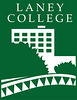 Curriculum Committee MeetingFriday, December 1, 2017Room T-850, 1:00-3:00pmPresent: Pinar Alscher*; Heather Sisneros*; Iolani Sodhy-Gereben*; Laura Bollentino*; John Reager*; Laurie Allen-Requa*; Rebecca Bailey*; Phillippa Caldeira*; Laura Gomez-Contreras*; Meryl Siegal*; Julianne Kirgis; Anne Agard*; Karl Seelbach*; Absent: Vina Cera*; Chelsea Cohen*; Donald Moore*; Corey Hollis*; Guests: Kim Glosson (BUS; by phone); Daniela Pachtrapanska Nikolaeva (GRART); Michael Jay (GRART); AGENDA ITEMSUMMARY OF DISCUSSION and DECISIONSFOLLOW UP ACTION and RESPONSIBLE PARTYI. CALL TO ORDER1:15pm Sign in1st : 2nd: II. APPROVAL OF MINUTES1:15pmApproval of 11/17/17 minutesKarl Seelbach new CTE position on committee 1st : 2nd: III. ANNOUNCEMENTS1:18  pm BUS dept chair not available to physically come due to PT but is available by phone AO has question of CA matching AS; 1st : 2nd: IV. REVIEW OF PROPOSALS1:25 BUS/ M-SVNManagement and Supervision CAManagement and Supervision ASBUS 18 Governmental and Nonprofit AccountingBUS 32 Introduction to International BusinessBUS 245EA Word Processing Using Microsoft WordBUS 245EB Word Processing Using Microsoft WordCA—program update; updated descriptionAS—program update; added a new class; changed unitsQuestion of CA program of study being different than AS; dept would like the program of studies to be different; Changing to AS because Bachelor’s degrees in BS; suggestion to bring to CIPD so that gives time to research and have Joseph (BCC) in the room18—deactivation; not part of program32—deactivation; not part of program245EA—deactivation; part of GE245EB—deactivation; part of GEPrograms1st : Rebecca2nd: JulieApproved; discussion items at CIPD CA/AS matching issue and AA vs AS; uniCourses1st:John2nd: RebeccauniCONMTConstruction Management AAAA—program update; changing to AA degree (was AS); CONMT 20 is listed as 2 units (3 unit class); remove line about page number; program of study needs to be updated (reflect GE patterns and electives); CA is missing Discussion on how program of study is listed (using core vs first semester); counselors suggest it is easier to read; question of guided pathways; suggestion to have a meeting dedicated just to look at how programs are listed in the catalog; suggestion to change to semester; CONMT 20’s units will be corrected in POS; switching back to AS (PCAH strongly recommends);  1st : Laurie2nd: Laura BApproved with conditions listed (changing core to semesters; look into AA vs AS; changing CONMT 20 units; CA is missing and will not go to CIPD without it; will confir with dept chair); uni DANCEDANCE 5-- Rhythmic Analysis  5—update; changed description; removed repeatability; 1st : Laura B2nd: LaurieENGINENGIN 53 Regulations for Medical Device Technology53—nc; 1st : Rebecca2nd: JohnuniGRART GRART 32 Digital Documents (Adobe InDesign)GRART 42 Web Graphics (Dreamweaver)GRART 43 Web Graphics and AnimationGRART 112 Creative Process and SolutionsGRART 114 Graphic Design TechnologyGRART 121 Applied Graphic Design 1GRART 123 Applied Graphic Design 3Applied Graphic Design/Digital Imaging AA32—update (list of changes lists changing from 132? Course went though in 2015; glitch in system?); not mapped to program; legacy skills; changed rec prep; 42— update (list of changes lists changing from 142? Course went through in 2015; active version of this number in the system); not mapped to program; added prereq; 43—update; changing title; changed description; need JOURN IJ program; rec prep changed (34 listed 2x with legacy skills);  112—nc; 114—update; changed prereq and added rec prep; 121—update; changed grading; changed lab hours (too few for units); legacy skills; fixing the lab hours back 123—update; changed prereq to rec prepAA—nc; cleaning up; CA missing; question of staying an AA or change to AS; Question of why 121, 122, 123 no prereq of each other; dept does not want that; Question of listing older numbers in prereq/rec prep; question of content being equal since the units were changed; 1st : Julie2nd: LaurieApproved with conditions (CA missing; little fixes that will completed post meeting with chair); uniMEDIAMEDIA 160 AudioVisual Essentials IMEDIA 161 AudioVisual Essentials IIAV Installation Technician CP160—deactivation; part of CP program161—deactivation; part of CP programCP—deactivation; 1st : Laura B2nd: JohnuniDiscussionCurriculum approval processImportant to focus on student needsGet better on front end (details) before it comes to committee; onus on us since State is streamling process; It is on faculty to deal with curriculum, but committee members spending a lot of time explaining META and helping them make changes; Trying to find balance; faculty purview? Each dept seems to be different; “Faculty will follow administrative policy” pft contract; Suggestion of top down mentality; flex day workshop; professional days (what non instructional requirements); suggestion of adding more tech reviewers and have them be the first level of process; creating a troubleshooting document; has to be embedded at every level in order to change the culture; V. ADJOURNMENT2:55 pm